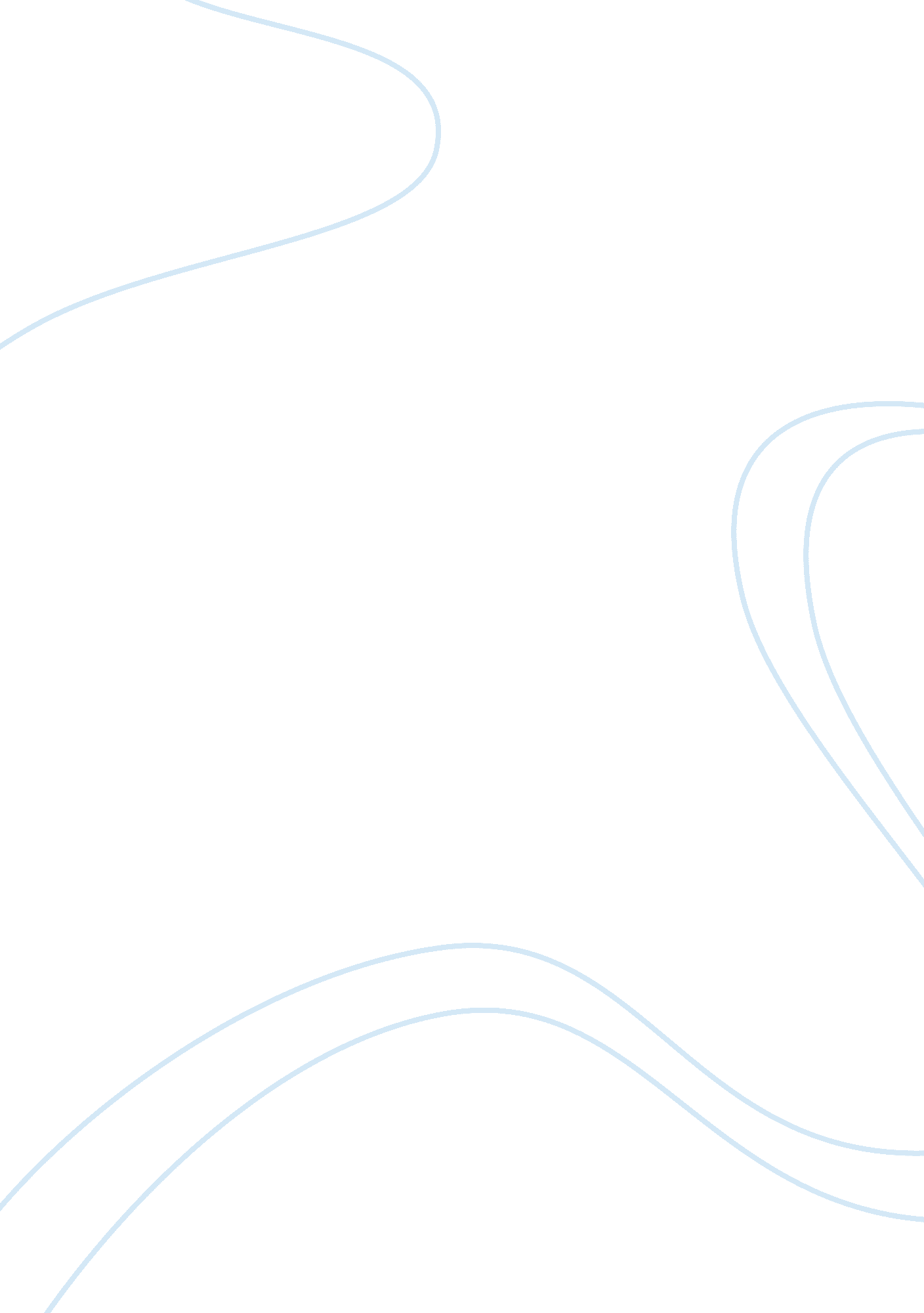 Soul surfer – chapters 1-3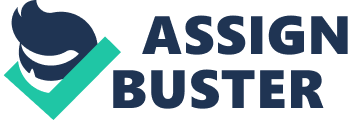 AGONIZEsuffer extreme pain or mental anguishBUOYan anchored float serving as a navigation markMAINLANDa large continuous extent of land that includes the greater part of a countryMISSIONARIESpeople sent on a religious missionPROWLEDmoving around in search of somethingDORMANTtemporarily inactiveEXPATRIATESa person who lives outside their native countryCOMPETITIVEambitious or trying to be the bestAERIALoperating in the airINTIMIDATEfrighten someone in order to make them do what you wantPROMOTERa person whose job it is to help market a person into becoming famousRESUMEa document containing a person's qualifications for a perspective job ONSOUL SURFER – CHAPTERS 1-3 SPECIFICALLY FOR YOUFOR ONLY$13. 90/PAGEOrder Now 